แผนการดำเนินงานตามโครงการ การบูรณาการระบบอาหารในสถานศึกษาของจังหวัดสงขลา ปีงบประมาณ 2562ชื่อโรงเรียนบ้านเก่า อำเภอสะบ้าย้อย จังหวัดสงขลาชื่อผปู้ประสานงาน/ผู้รับผิดชอบโครงการ นายวุฒิพงศ์ รัตนะ เบอร์โทร 0649647923 e-mail artittaya.ch@gmail.comชื่อโครงการ โครงการส่งเสริมการเลี้ยงไก่ไข่เพื่อเป็นธนาคารอาหาร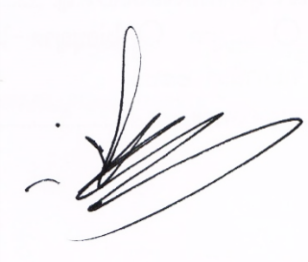 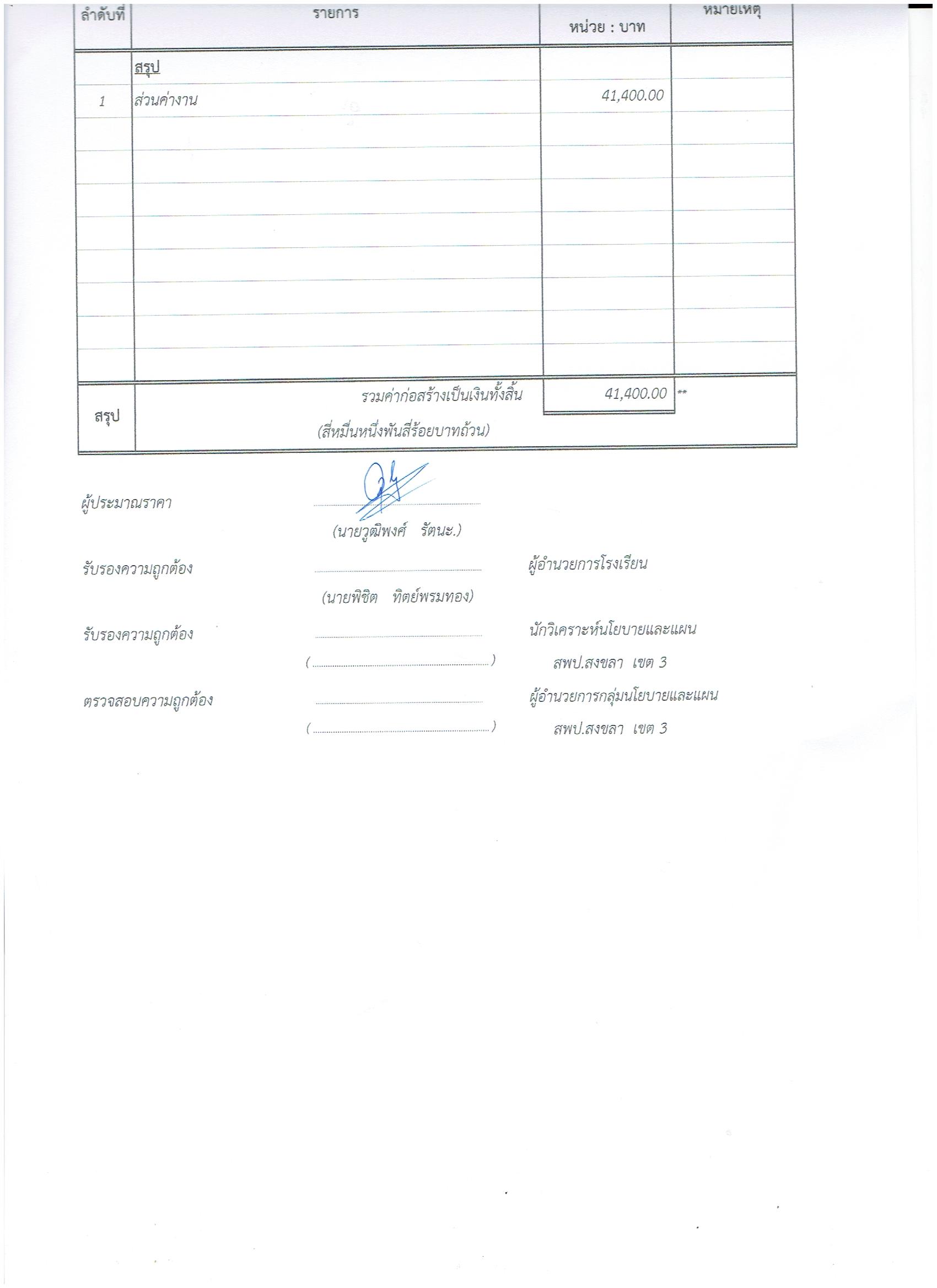           ลงชื่อ                         ผู้รับผิดชอบโครงการ                                              ลงชื่อ                                 ผู้อำนวยการโรงเรียน                               (นายวุฒิพงศ์ รัตนะ)                                                                                (นายพิชิต  ทิตย์พรมทอง)            วันที่ 20 เดือน ธันวาคม พ.ศ.2561                                              	               วันที่   20 เดือน ธันวาคม พ.ศ.2561สถานการณ์ปัญหาวัตถุประสงค์ตัวชี้วัดความสำเร็จกิจกรรมการดำเนินงานกลุ่มเป้าหมายระยะเวลาดำเนินการงบประมาณผู้รับผิดชอบ      การพัฒนาชาติที่สำคัญคือ การพัฒนาคนให้มีคุณภาพ มีสุขภาพแข็งแรงสมบูรณ์ทั้งร่างกายและจิตใจ ตลอดจนมีความสามารถในการเรียนรู้ เพื่อให้มีศักยภาพสูงสุด  อันเป็นปัจจัยหลักในการพัฒนาชาติอย่างยั่งยืน อันดับแรกของการพัฒนาคน คือการพัฒนาด้านสุขภาพอนามัย เพราะเป็นพื้นฐานของการพัฒนาด้านจิตใจ อารมณ์ สังคม สติปัญญา ตลอดจนคุณธรรมและจริยธรรมของเด็ก อาหารนับว่าเป็นปัจจัยที่สำคัญในการดำรงชีวิตของมนุษย์โดยเฉพาะเด็กนักเรียนระดับก่อนประถมศึกษาและระดับ 1. เพื่อส่งเสริมโภชนาการ ที่ดีแก่นักเรียน 2. เพื่อส่งผลผลิตจำหน่ายให้กับสหกรณ์ร้านค้าโรงเรียนเพื่อจำหน่ายให้กับโครงการอาหารกลางวันและบุคคลทั่วไป1. นักเรียนมีภาวะโภชนาการตามเกณฑ์ของกรมอนามัย2.ทางโครงการสามารถนำผลผลิตจำหน่ายให้กับสหกรณ์ร้านค้าของโรงเรียนเพื่อจำหน่ายให้กับโครงการอาหารกลางวันและบุคคลทั่วไป1. วางแผน    - ประชุมเสนอโครง2. ขั้นดำเนินการ    - แต่งตั้งคณะกรรมการ    - จัดหากรงตับเลี้ยงไก่ใข่ พร้อมอุปกรณ์      - จัดหาไก่ไข่พร้อมไข่     - ดำเนินการเลี้ยงนักเรียน บุคลากรโรงเรียนบ้านเก่าจำนวน 240 คน1 ตุลาคม 2561-30 กันยายน 25621. กรงตับเลี้ยงไก่ใข่ พร้อมอุปกรณ์ จำนวน 14 ชุดๆละ 1,425 บาทคิดเป็นเงิน19,950บาทนายวุฒิพงศ์รัตนะสถานการณ์ปัญหาวัตถุประสงค์ตัวชี้วัดความสำเร็จกิจกรรมการดำเนินงานกลุ่มเป้าหมายระยะเวลาดำเนินการงบประมาณผู้รับผิดชอบประถมศึกษา ซึ่งเป็นวัยที่กำลังเจริญเติบโตที่มีความต้องการสารอาหารครบทุกหมู่ ทำให้นักเรียนมีสติปัญญาเฉลียวฉลาด ถ้านักเรียนได้รับประทานอาหารที่มีประโยชน์ก็จะทำให้ร่างกายแข็งแรงสมบูรณ์ ไม่มีอุปสรรคต่อการเรียนการสอน และการเจริญเติบโตของนักเรียนต่อไปนอกจากนี้โครงการอาหารกลางวันยังได้มุ่งเน้นให้เชื่อมโยงกับกิจกรรมการเรียนการสอนตามหลักสูตรเพื่อให้นักเรียนได้เรียนรู้และนำประสบการณ์ไปใช้ในชีวิตประจำวันอีกด้วย          ดังนั้นทางโรงเรียนบ้านเก่าจึงเสนอโครงการนี้ขึ้นมาเพื่อให้นักเรียนได้รับประทานอาหารที่มีสารอาหารครบทุกหมู่ ทำให้เป็นผู้ที่มีสุขภาพอนามัยและมีสติปัญญาที่เฉลียวฉลาด3. เพื่อส่งเสริมการเรียนรู้ของนักเรียนโดยการปฏิบัติจริง4.เด็กนักเรียนได้รับอาหารที่มีคุณภาพอย่างเพียงพอเหมาะสมต่อความต้องการ3. นักเรียนได้ความรู้ การปฏิบัตินำไปใช้ในชีวิตประจำวัน4.เด็กนักเรียนทุกคนได้รับสารอาหารครบถ้วนที่มีคุณค่าทั้ง 5 หมู่